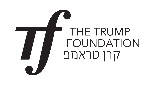 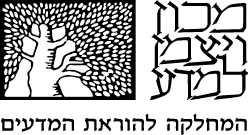 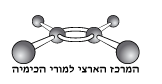 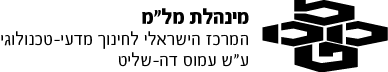 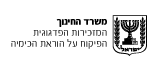 סטויכומטריה - כמה דלק נשרף?שם התלמיד: ____________בשריפה מלאה של אוקטאן במצב נוזל, C8H18(l)   , מתרחש התהליך הבא:(C8H18(l)  +  12.5O2(g)  →  8CO2(g)  +  9H2O(lבתהליך התקבלו 800 מ"ל של  (CO2(g. 
כל החומרים נמצאים באותם תנאים של לחץ וטמפרטורה. 
התהליך מתרחש בתנאי החדר. נפח מולרי של הגז 25 ליטר/מול.מהי מסת האוקטאן C8H18(l)   שנשרפה? 
0.176 גרם100 גרם0.456 גרם  3.648  גרם פרט את חישוביך.______________________________________________________________________________________________________________________________________________________________________________________________________________________________________________________________________________________________________________________לפניך מספר היגדים:נמרוד: חישבתי את מספר המולים של (CO2(g והמסה שלו. היחסים הם 1:8 
 אז חילקתי ב-8 . יעל: חילקתי ב-8  את נפח ה (CO2(g ,כיוון שיחסי נפחים = יחסי מולים, והיחס המולרי בתגובה הוא 1:8. הנפחים נמדדו באותם תנאים.ירדן: חישבתי את מספר מול (CO2(g עשיתי יחסי מולים וכפלתי במסה מולרית 
של אוקטאן, C8H18(l)  .טל: חישבתי את מספר המולים של (CO2(g והוא שווה למספר המולים של אוקטאן, C8H18(l)  .איזה מבין ההיגדים הנ"ל הוא הנכון במלואו? ___________________________עבור כל אחד מההיגדים השגויים, נמק מהי התפיסה השגויה?___________________________________________________________________________________________________________________________________________________________________________ציין כיצד התמודדת עם המשימהעבודה נעימה!12345היה לי קשההיה לי קל